Проект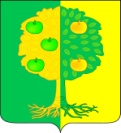 СОВЕТмуниципального образования Мичуринского сельского поселения Динского района Краснодарского краяРЕШЕНИЕот_________			              		                      № _____ поселок АгрономО внесении изменений в решение Совета Мичуринского сельского поселения от 21.08.2014 № 400-65/2 «Об утверждении температурного графика воды, подаваемой в систему отопления на период отопительного сезона 2014 - 2015 г.г.»	В связи с многочисленными обращениями собственников жилых помещений многоквартирных жилых домов в связи со значительными потерями температуры теплоносителя до потребителя из за значительной протяженности тепловой трассы, неудовлетворительного состояния теплоизоляции на отдельных её участках в соответствии с Федеральным законом от 27 июля 2010 г. N 190-ФЗ "О теплоснабжении", Федеральным законом от 06 октября 2003 года № 131- ФЗ «Об общих принципах организации местного самоуправления в Российской Федерации», уставом Мичуринского сельского поселения Динского района Совет Мичуринского сельского поселения решил:Внести изменения в приложение решения Совета Мичуринского сельского поселения от 21.08.2014 № 400-65/2 «Об утверждении температурного графика воды, подаваемой в системы отопления пос. Зарождение и пос. Агроном на период отопительного сезона 2014 - 2015 г.г.» и изложить его в новой редакции;Контроль за исполнением настоящего решения возложить на комиссию Совета по промышленности, строительству, ЖКХ, инвестиционным отношениям, гражданской обороне и ЧС (Дуплянкин), администрацию Мичуринского сельского поселения (Иванов).Решение вступает в силу со дня обнародования.Глава Мичуринского сельского поселения                               В.Ю. Иванов